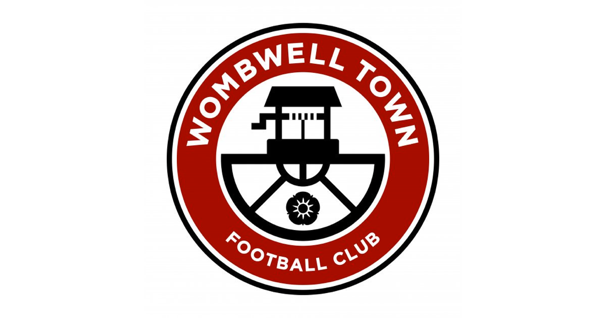 Wombwell Town Junior Football Club  Coaches Code of ConductWe really appreciate the time and effort that it takes to develop the skills and characters of the young people representing our club. As a result, we are fully committed to supporting you in any way that we can in all aspects of your role as a coach for Wombwell Town FC.In order to ensure that we have the highest possible standards both on and off the pitch, however, we expect that all coaches will:Act in a respectful manner towards all members of your squad and parents/carers. Abide by all game, league and club rules at all timesEnsure that your team wins and loses with dignity whilst showing respect to the opposition.  Consistently encourage fair play, high standards of behaviour and maximum effort.Always respect the referee and encourage players to do the same. Never enter the field of play without the referee’s permission Never engage in, or tolerate offensive, insulting or abusive behaviour Be aware of the potential impact of bad language on others.In order to ensure consistency across the club and allow for any issues or concerns to be addressed, we also expect that all coaches will:Attend all club meetings (approx. four per year) in person along with at least one parent/carer representative.Report any issues or concerns linked to players and/or parents/carers to the safeguarding officer.Make all parents/carers aware of the process for anonymously reporting any issues or concernsFamiliarise themselves with all club policies and procedures. Make themselves familiar with safeguarding practices & review guidance on physical contact (5.6) & Acceptable Behaviours When Working With Young People (5.7) documents on the safeguarding section of EnglandFootball.com I am aware that failure to adhere to these rules may result in direct contact from the club committee as well as possible sanctions. I am also aware that these expecatations are designed to protect all players and parents/carers and maintain the integrity of the club. Name………………………………….. Date…………….  Signed………………………